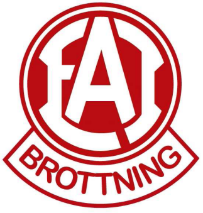 Information- Var hittar jag den??Hemsidan:
https://www.laget.se/eaibrottningHär finner du allmän information om saker som händer i klubben. Vill du få mail när en nyhet läggs ut? 
Skicka då ett mail till vår mailadress brottning@eai.se med ditt namn samt information om vilken grupp ditt barn tränar i.
Nybörjargruppen- onsdagar
Mellangruppen- tisdagar, torsdagarEAI-Brottning på facebook:  
Här finner du bilder och texter om vad som händer på brottarmattan!
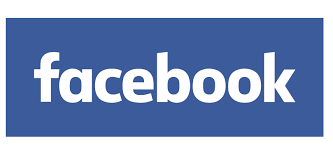 EAI-Brottning på Instagram:
Här finner du bilder och texter om vad som händer på brottarmattan!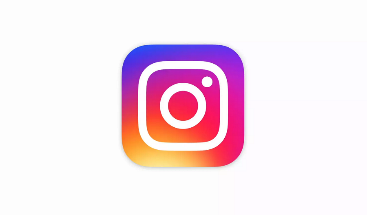 På klubben:
Finner ni information via papper i era barns mappar. Tränarna hjälper er gärna.Finner ni information om tex tävlingar på tavlan.Svenska Brottningsförbundet:
http://www.swedewrestling.se/Här hittar du info om brottning och kan följa landslagen i vår sport!